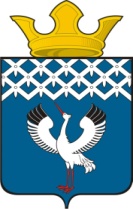  Российская Федерация                             Свердловская областьБайкаловский муниципальный районДума Байкаловского сельского поселения18-е  заседание 5-го созыва          РЕШЕНИЕ28 марта 2024г.                             с. Байкалово                                               № 99Об установлении выкупной цены продажи земельных участков, находящихся в муниципальной собственности и выделенных в счет земельных долей, находящихся в муниципальной собственности В соответствии с Федеральным законом от 06.10.2003 № 131-ФЗ «Об общих принципах организации местного самоуправления в Российской Федерации», Федеральным законом от 24.07.2002 № 101-ФЗ «Об обороте земель сельскохозяйственного назначения», и руководствуясь статьей 22 Устава Байкаловского сельского поселения, Дума Байкаловского сельского поселения. РЕШИЛА:1. Установить выкупную цену земельных участков, находящихся в муниципальной собственности и выделенных в счет земельных долей, находящихся в муниципальной собственности, при передаче использующим такие земельные участки сельскохозяйственным организациям или крестьянским (фермерским) хозяйствам в собственность без проведения торгов, в размере 1,5 процентов их кадастровой стоимости  	2. Настоящее решение опубликовать (обнародовать) в «Информационном вестнике Байкаловского сельского поселения», а также на официальном сайте Думы Байкаловского сельского поселения: www.байкдума.рф.  	3.  Контроль за исполнением настоящего решения возложить на постоянную комиссию Думы по бюджету, финансовой, экономической и налоговой политике. Председатель Думы Байкаловского сельского поселенияБайкаловского муниципального районаСвердловской области					                        С.В. Кузеванова28 марта 2024г.Глава Байкаловского сельского поселения  Байкаловского муниципального районаСвердловской области						                     Д.В.Лыжин28 марта 2024г.